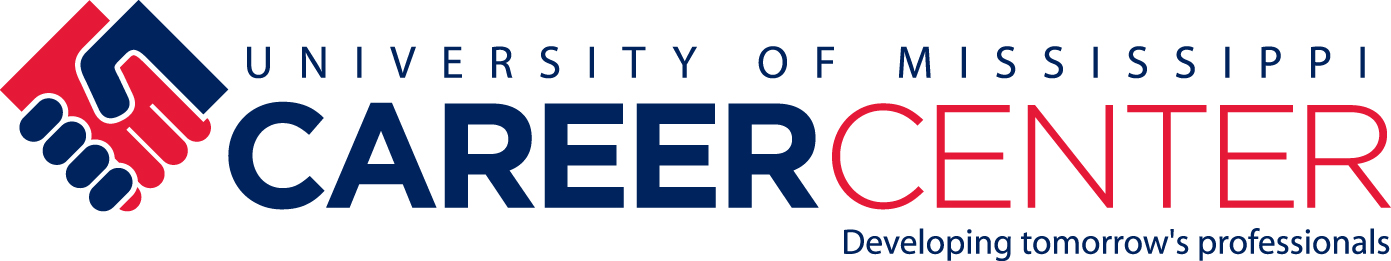            Career Infusion ActivitiesCollaborative Concept MappingAssignment Description:Concept Mapping is an instructional approach to visually show the relationships between and among different concepts. Student systematically break down and categorize concepts, ideas, or topics using circles, boxes, connecting lines, labeled arrows, and more. Essentially, a concept map is a graphical representation of information and knowledge.NACE (National Association of Colleges and Employers) Competencies Applied:Critical Thinking/Problem SolvingOral/Written CommunicationsLeadershipTeamwork/CollaborationAssignment Takeaways:1. Students will work in groups to brainstorm and generate ideas to provide a visual breakdown of concepts learned using circles, boxes, connecting lines, label arrows, etc. 2. Students will demonstrate marketable skills (teamwork, problem-solving, communication, and analytical reasoning) to provide a method to understand how different concept can be related and affect each other.